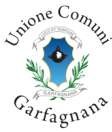 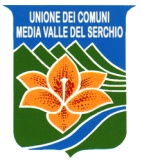 STARTUP AMBITO TURISTICO                                                                     GARFAGNANA – MEDIA VALLE DEL SERCHIOMODULO DA COMPILARE PER AGGIORNAMENTO ANAGRAFICO DELLE ASSOCIAZIONI E DELLE ATTIVITA’ PROMOZIONALI 2020DENOMINAZIONE DELL’ASSOCIAZIONE.................................................................................................TIPOLOGIA DELL’ASSOCIAZIONEOrganizzazione di volontariatoAssociazione di promozione socialeAssociazione sportiva dilettantisticaOrganizzazione non governativaAssociazione Pro Loco Comitato PaesanoAssociazione di solidarietà familiareAssociazione ex militareAssociazione culturaleAltroISCRITTA ALL’ALBO REGIONALE DEL VOLONTARIATO (indicare il numero di iscrizione……………………………………………………………………..ISCRITTA ALL’ALBO REGIONALE DELLA PROTEZIONE CIVILE(indicare il numero di iscrizione……………………………………………………………………..INDIRIZZO DELLA SEDE LEGALEComune…………………………………………………………………………………………………………Frazione…………………………………………………………………………………………………………Via…………………………………..n.civico…………………………………………………………...……..INDIRIZZO DELLA SEDE OPERATIVA (compilare solo se diversa da quella legale)Comune…………………………………………………………………………………………………………Frazione…………………………………………………………………………………………………………Via…………………………………..n.civico…………………………………………………………...……..EMAIL ……………………………………………………………………………………………………………………………………………………………………………………………………………………………………SITO WEB ……………………………………………………………………………………………………………………………………………………………………………………………………………………………………SOCIAL NETWORK ……………………………………………………………………………………………………………………………………………………………………………………………………………………………………LEGALE RAPPRESENTANTE Nome…………………………………………………………………………………………………………Cognome……………………………………………………………………………………………………..Telefono………………………………………………………………………………………………………e-mail…………………………………………………………………………………………………………FINALITA’ DELL’ASSOCIAZIONE ……………………………………………………………………………………………………………………………………………………………………………………………………………………………………………………………………………………………………………………………………………………………………………………………………………………………………………………………………………………………………………………………………………………………………………………………PRINCIPALI ATTIVITA’ CHE SI PREVEDE DI REALIZZARE NEL CORSO DEL 2020 E DI CUI SI RICHIEDE LA PROMOZIONE ATTRAVERSO I CANALI CHE VENGONO ATTIVATI DALL’AMBITO TURISTICODenominazione……………………………………………………………………………………………….Luogo di svolgimento…………………………………………………………………………………………Data di svolgimento……………….dal………………….al………………………………………………….Se si svolge ogni anno indicare il numero dell’edizione………………………………………………………Breve descrizione dell’attività………………………………………………………………………………….PERSONA DI RIFERIMENTO Nome…………………………………………………………………………………………………………Cognome……………………………………………………………………………………………………..Telefono………………………………………………………………………………………………………e-mail………………………………………………………………………………………………………… (Ripetere per ogni evento)SINOSINO